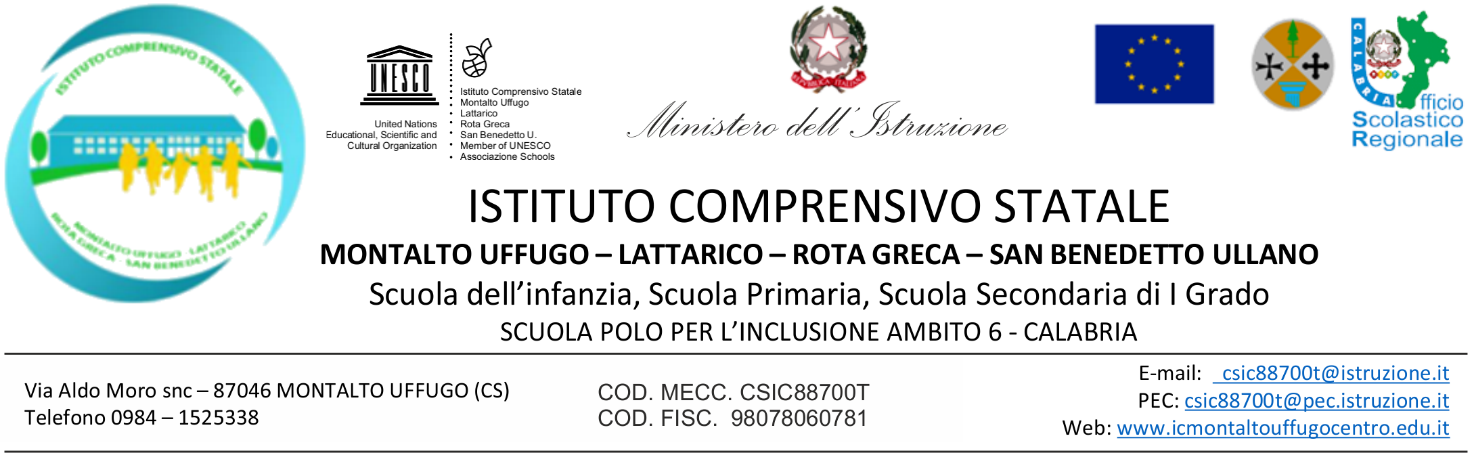 Allegato CPIANO DI INTEGRAZIONE DEGLI APPRENDIMENTISCUOLA SECONDARIA DI 1° GRADOs. 2020/2021Il presente documento è redatto ai sensi dell’Ordinanza Ministeriale n. 11 del 16 Maggio 2020, “concernente la valutazione finale degli alunni per l’anno scolastico 2019/2020 e prime disposizioni per il recupero degli apprendimenti”, art. 6, comma 2: “I docenti contitolari della classe o il consiglio di classe individuano, altresì, le attività didattiche eventualmente non svolte rispetto alle progettazioni di inizio anno e i correlati obiettivi di apprendimento e li inseriscono in una nuova progettazione finalizzata alla definizione di un piano di integrazione degli apprendimenti”.PIANO DI INTEGRAZIONE DEGLI APPRENDIMENTISCUOLA SECONDARIA DI 1° GRADOs. 2020/2021Il presente documento è redatto ai sensi dell’Ordinanza Ministeriale n. 11 del 16 Maggio 2020, “concernente la valutazione finale degli alunni per l’anno scolastico 2019/2020 e prime disposizioni per il recupero degli apprendimenti”, art. 6, comma 2: “I docenti contitolari della classe o il consiglio di classe individuano, altresì, le attività didattiche eventualmente non svolte rispetto alle progettazioni di inizio anno e i correlati obiettivi di apprendimento e li inseriscono in una nuova progettazione finalizzata alla definizione di un piano di integrazione degli apprendimenti”.    DISCIPLINE: ITALIANO  E LINGUE COMUNITARIE (INGLESE- FRANCESE)     DISCIPLINE: ITALIANO  E LINGUE COMUNITARIE (INGLESE- FRANCESE)     DISCIPLINE: ITALIANO  E LINGUE COMUNITARIE (INGLESE- FRANCESE) PIANO DI INTEGRAZIONE DEGLI  APPRENDIMENTIItaliano-Inglese-FranceseClasse __________Sezione 	Scuola Secondaria 1° grado  Plesso 		 Docenti________________________________________________________PIANO DI INTEGRAZIONE DEGLI  APPRENDIMENTIItaliano-Inglese-FranceseClasse __________Sezione 	Scuola Secondaria 1° grado  Plesso 		 Docenti________________________________________________________PIANO DI INTEGRAZIONE DEGLI  APPRENDIMENTIItaliano-Inglese-FranceseClasse __________Sezione 	Scuola Secondaria 1° grado  Plesso 		 Docenti________________________________________________________Competenze chiave europeeCompetenze chiave europeeEvidenze osservabiliComunicazione nella madrelinguaComunicazione nelle lingue straniereCompeenza matematica e competenze di base in scienze e tecnologiaCompetenza digitale Imparare a imparareCompetenze sociali e civicheSpirito di iniziativa ed imprenditorialitàConsapevolezza ed espressione culturaleComunicazione nella madrelinguaComunicazione nelle lingue straniereCompeenza matematica e competenze di base in scienze e tecnologiaCompetenza digitale Imparare a imparareCompetenze sociali e civicheSpirito di iniziativa ed imprenditorialitàConsapevolezza ed espressione culturale(Da registrare a cura del docente nella fase di esecuzione del Piano)Obiettivi di apprendimento da sviluppare/consolidareObiettivi di apprendimento da sviluppare/consolidareAttività didattiche da svolgereObiettivi di apprendimento da sviluppare/consolidareObiettivi di apprendimento da sviluppare/consolidareDestinatari.Alunni classe _____________________ Scuola Secondaria di 1° grado.Alunni classe _____________________ Scuola Secondaria di 1° gradoCONTENUTI(Da inserire a cura dei singoli docenti del Cdc)(Da inserire a cura dei singoli docenti del Cdc)Fase di applicazioneAnno scolastico 2020/2021Anno scolastico 2020/2021TempiPrimo quadrimestre – con verifica ed eventuale riprogrammazione nel secondo quadrimestrePrimo quadrimestre – con verifica ed eventuale riprogrammazione nel secondo quadrimestreMetodologiaDidattica laboratoriale e interdisciplinareAltro……………………………………Didattica laboratoriale e interdisciplinareAltro……………………………………Risorse umane interneDocenti di Italiano-Inglese-Francese-Docenti di sostegnoDocenti di Italiano-Inglese-Francese-Docenti di sostegnoStrumentiPiattaforma educativa Microsoft Teams, lavoro in aulaAltro…………………………………………………..Piattaforma educativa Microsoft Teams, lavoro in aulaAltro…………………………………………………..ValutazioneValutazione formativa che tiene conto dei processi di crescita; osservazioni sistematiche, diari di bordo e autobiografie cognitive.Valutazione formativa che tiene conto dei processi di crescita; osservazioni sistematiche, diari di bordo e autobiografie cognitive.                                      DISCIPLINE:  MATEMATICA – SCIENZE - TECNOLOGIA                                      DISCIPLINE:  MATEMATICA – SCIENZE - TECNOLOGIA                                      DISCIPLINE:  MATEMATICA – SCIENZE - TECNOLOGIAPIANO DI INTEGRAZIONE DEGLI APPRENDIMENTIMatematica-Scienze-TecnologiaClasse ________                      Scuola Secondaria di 1° grado  Plesso ____		 Docenti________________________________________________________PIANO DI INTEGRAZIONE DEGLI APPRENDIMENTIMatematica-Scienze-TecnologiaClasse ________                      Scuola Secondaria di 1° grado  Plesso ____		 Docenti________________________________________________________PIANO DI INTEGRAZIONE DEGLI APPRENDIMENTIMatematica-Scienze-TecnologiaClasse ________                      Scuola Secondaria di 1° grado  Plesso ____		 Docenti________________________________________________________Competenze chiave europeeCompetenze chiave europeeEvidenze osservabiliComunicazione nella madrelinguaComunicazione nelle lingue straniereCompeenza matematica e competenze di base in scienze e tecnologiaCompetenza digitale Imparare a imparareCompetenze sociali e civicheSpirito di iniziativa ed imprenditorialitàConsapevolezza ed espressione culturaleComunicazione nella madrelinguaComunicazione nelle lingue straniereCompeenza matematica e competenze di base in scienze e tecnologiaCompetenza digitale Imparare a imparareCompetenze sociali e civicheSpirito di iniziativa ed imprenditorialitàConsapevolezza ed espressione culturale(Da registrare a cura del docente nella fase di esecuzione del Piano)Obiettivi di apprendimento da sviluppare/consolidareObiettivi di apprendimento da sviluppare/consolidareAttività didattiche da svolgereDestinatari.Alunni classe _____________ Scuola Secondaria di 1° grado.Alunni classe _____________ Scuola Secondaria di 1° gradoCONTENUTIDa inserire a cura dei singoli docenti di Matematica e Scienze- TecologiaDa inserire a cura dei singoli docenti di Matematica e Scienze- TecologiaFase di applicazioneAnno scolastico 2020/2021Anno scolastico 2020/2021TempiPrimo quadrimestre – con verifica ed eventuale riprogrammazione nel secondo quadrimestrePrimo quadrimestre – con verifica ed eventuale riprogrammazione nel secondo quadrimestreMetodologia Didattica laboratoriale e interdisciplinareAltro…………………………………… Didattica laboratoriale e interdisciplinareAltro……………………………………Risorse umane interneDocenti di  Matematica-Scienze- Tecnologia-Docenti di sostegnoDocenti di  Matematica-Scienze- Tecnologia-Docenti di sostegnoStrumentiPiattaforma educativa Microsoft Teams, lavoro in aula.Altro……………………………………………………Piattaforma educativa Microsoft Teams, lavoro in aula.Altro……………………………………………………ValutazioneValutazione formativa che tiene conto dei processi di crescita; osservazioni sistematiche, diari di bordo e autobiografie cognitive.Valutazione formativa che tiene conto dei processi di crescita; osservazioni sistematiche, diari di bordo e autobiografie cognitive.                                             DISCIPLINE:  STORIA – GEOGRAFIA- RELIGIONE                                             DISCIPLINE:  STORIA – GEOGRAFIA- RELIGIONE                                             DISCIPLINE:  STORIA – GEOGRAFIA- RELIGIONEPIANO DI INTEGRAZIONE DEGLI APPRENDIMENTIStoria- Geografia-ReligioneClasse __________               Scuola Secondaria di 1° grado Plesso 	____	Docenti________________________________________________________PIANO DI INTEGRAZIONE DEGLI APPRENDIMENTIStoria- Geografia-ReligioneClasse __________               Scuola Secondaria di 1° grado Plesso 	____	Docenti________________________________________________________PIANO DI INTEGRAZIONE DEGLI APPRENDIMENTIStoria- Geografia-ReligioneClasse __________               Scuola Secondaria di 1° grado Plesso 	____	Docenti________________________________________________________Competenze chiave europeeCompetenze chiave europeeEvidenze osservabiliComunicazione nella madrelinguaComunicazione nelle lingue straniereCompeenza matematica e competenze di base in scienze e tecnologiaCompetenza digitale Imparare a imparareCompetenze sociali e civicheSpirito di iniziativa ed imprenditorialitàConsapevolezza ed espressione culturaleComunicazione nella madrelinguaComunicazione nelle lingue straniereCompeenza matematica e competenze di base in scienze e tecnologiaCompetenza digitale Imparare a imparareCompetenze sociali e civicheSpirito di iniziativa ed imprenditorialitàConsapevolezza ed espressione culturale(Da registrare a cura del docente nella fase di esecuzione del Piano)Obiettivi di apprendimento da sviluppare/consolidareObiettivi di apprendimento da sviluppare/consolidareAttività didattiche da svolgereDestinatari.Alunni classe _____________ Scuola Secondaria di 1° grado.Alunni classe _____________ Scuola Secondaria di 1° gradoCONTENUTIDa inserire a cura dei singoli docenti di Storia- Geografia_ ReligioneDa inserire a cura dei singoli docenti di Storia- Geografia_ ReligioneFase di applicazioneAnno scolastico 2020/2021Anno scolastico 2020/2021TempiPrimo quadrimestre – con verifica ed eventuale riprogrammazione nel secondo quadrimestrePrimo quadrimestre – con verifica ed eventuale riprogrammazione nel secondo quadrimestreMetodologiaDIDATTICA LABORATORIALE E INTERDISCIPLINAREAltro …………………………………………………………..DIDATTICA LABORATORIALE E INTERDISCIPLINAREAltro …………………………………………………………..Risorse umane interneDocenti di Storia-Geografia-Religione Docenti di sostegnoDocenti di Storia-Geografia-Religione Docenti di sostegnoStrumentiPiattaforma educativa Microsoft Teams, lavoro in aula.Altro………………………………………………….Piattaforma educativa Microsoft Teams, lavoro in aula.Altro………………………………………………….ValutazioneValutazione formativa che tiene conto dei processi di crescita; osservazioni sistematiche, diari di bordo e autobiografie cognitive.Valutazione formativa che tiene conto dei processi di crescita; osservazioni sistematiche, diari di bordo e autobiografie cognitive.                                 DISCIPLINE:  ARTE – MUSICA- EDUCAZIONE FISICA                                 DISCIPLINE:  ARTE – MUSICA- EDUCAZIONE FISICA                                 DISCIPLINE:  ARTE – MUSICA- EDUCAZIONE FISICAPIANO DI INTEGRAZIONE DEGLI APPRENDIMENTIArte-Musica-Ed.FisicaClasse __________                            Scuola Secondaria di 1° grado  Plesso 		 Docenti________________________________________________________PIANO DI INTEGRAZIONE DEGLI APPRENDIMENTIArte-Musica-Ed.FisicaClasse __________                            Scuola Secondaria di 1° grado  Plesso 		 Docenti________________________________________________________PIANO DI INTEGRAZIONE DEGLI APPRENDIMENTIArte-Musica-Ed.FisicaClasse __________                            Scuola Secondaria di 1° grado  Plesso 		 Docenti________________________________________________________Competenze chiave europeeCompetenze chiave europeeEvidenze osservabiliComunicazione nella madrelinguaComunicazione nelle lingue straniereCompeenza matematica e competenze di base in scienze e tecnologiaCompetenza digitale Imparare a imparareCompetenze sociali e civicheSpirito di iniziativa ed imprenditorialitàConsapevolezza ed espressione culturaleComunicazione nella madrelinguaComunicazione nelle lingue straniereCompeenza matematica e competenze di base in scienze e tecnologiaCompetenza digitale Imparare a imparareCompetenze sociali e civicheSpirito di iniziativa ed imprenditorialitàConsapevolezza ed espressione culturale(Da registrar a cura del docente nella fase di esecuzione del Piano)Obiettivi di apprendimento da sviluppare/consolidareObiettivi di apprendimento da sviluppare/consolidareAttività didattiche da svolgereDestinatari.Alunni classe _____________ Scuola Secondaria di 1° grado.Alunni classe _____________ Scuola Secondaria di 1° gradoCONTENUTIDa inserire a cura dei singoli docenti del CdCDa inserire a cura dei singoli docenti del CdCFase di applicazioneAnno scolastico 2020/2021Anno scolastico 2020/2021TempiPrimo quadrimestre – con verifica ed eventuale riprogrammazione nel secondo quadrimestrePrimo quadrimestre – con verifica ed eventuale riprogrammazione nel secondo quadrimestreMetodologiaDidattica laboratoriale e interdisciplinareAltro………………………………………….Didattica laboratoriale e interdisciplinareAltro………………………………………….Risorse umane interneDocenti di Arte-Musica-Ed.Fisica- Docenti di sostegnoDocenti di Arte-Musica-Ed.Fisica- Docenti di sostegnoStrumentiPiattaforma educativa Microsoft Teams, lavoro in aulaAltro………………………………………………………..Piattaforma educativa Microsoft Teams, lavoro in aulaAltro………………………………………………………..ValutazioneValutazione formativa che tiene conto dei processi di crescita; osservazioni sistematiche, diari di bordo e autobiografie cognitive.Valutazione formativa che tiene conto dei processi di crescita; osservazioni sistematiche, diari di bordo e autobiografie cognitive.IL CONSIGLIO DI CLASSEIL CONSIGLIO DI CLASSEIL CONSIGLIO DI CLASSEIL CONSIGLIO DI CLASSEIL CONSIGLIO DI CLASSEIL CONSIGLIO DI CLASSEIL CONSIGLIO DI CLASSEIL CONSIGLIO DI CLASSEIL CONSIGLIO DI CLASSEIL CONSIGLIO DI CLASSEIL CONSIGLIO DI CLASSECOGNOME - NOMECOGNOME - NOMEFIRMAFIRMADISCIPLINADISCIPLINADISCIPLINADISCIPLINADISCIPLINADISCIPLINADISCIPLINAApprovato il                                                                                                                                   Approvato il                                                                                                                                   Approvato il                                                                                                                                   Approvato il                                                                                                                                     Dirigente Scolastico  Dirigente Scolastico  Dirigente Scolastico  Dirigente ScolasticoProf.ssa Teresa ManciniProf.ssa Teresa ManciniProf.ssa Teresa ManciniProf.ssa Teresa Mancini    DISCIPLINE: ITALIANO  E LINGUE COMUNITARIE (INGLESE- FRANCESE)     DISCIPLINE: ITALIANO  E LINGUE COMUNITARIE (INGLESE- FRANCESE)     DISCIPLINE: ITALIANO  E LINGUE COMUNITARIE (INGLESE- FRANCESE) PIANO DI INTEGRAZIONE DEGLI  APPRENDIMENTIItaliano - Inglese – FranceseClasse __________Sezione 	Scuola Secondaria 1° grado  Plesso 		 Docenti________________________________________________________PIANO DI INTEGRAZIONE DEGLI  APPRENDIMENTIItaliano - Inglese – FranceseClasse __________Sezione 	Scuola Secondaria 1° grado  Plesso 		 Docenti________________________________________________________PIANO DI INTEGRAZIONE DEGLI  APPRENDIMENTIItaliano - Inglese – FranceseClasse __________Sezione 	Scuola Secondaria 1° grado  Plesso 		 Docenti________________________________________________________Competenze chiave europeeCompetenze chiave europeeEvidenze osservabiliComunicazione nella madrelinguaComunicazione nelle lingue straniereCompeenza matematica e competenze di base in scienze e tecnologiaCompetenza digitale Imparare a imparareCompetenze sociali e civicheSpirito di iniziativa ed imprenditorialitàConsapevolezza ed espressione culturaleComunicazione nella madrelinguaComunicazione nelle lingue straniereCompeenza matematica e competenze di base in scienze e tecnologiaCompetenza digitale Imparare a imparareCompetenze sociali e civicheSpirito di iniziativa ed imprenditorialitàConsapevolezza ed espressione culturale(Da registrare a cura del docente nella fase di esecuzione del Piano)Obiettivi di apprendimento da sviluppare/consolidareObiettivi di apprendimento da sviluppare/consolidareAttività didattiche da svolgereObiettivi di apprendimento da sviluppare/consolidareObiettivi di apprendimento da sviluppare/consolidareDestinatari.Alunni classe _____________________ Scuola Secondaria di 1° grado.Alunni classe _____________________ Scuola Secondaria di 1° gradoCONTENUTI(Da inserire a cura dei singoli docenti del Cdc)(Da inserire a cura dei singoli docenti del Cdc)Fase di applicazioneAnno scolastico 2020/2021Anno scolastico 2020/2021TempiPrimo quadrimestre – con verifica ed eventuale riprogrammazione nel secondo quadrimestrePrimo quadrimestre – con verifica ed eventuale riprogrammazione nel secondo quadrimestreMetodologiaDidattica laboratoriale e interdisciplinareAltro……………………………………Didattica laboratoriale e interdisciplinareAltro……………………………………Risorse umane interneDocenti di Italiano –  Inglese- Francese-Docenti di sostegnoDocenti di Italiano –  Inglese- Francese-Docenti di sostegnoStrumentiPiattaforma educativa Microsoft Teams, lavoro in aulaAltro…………………………………………………..Piattaforma educativa Microsoft Teams, lavoro in aulaAltro…………………………………………………..ValutazioneValutazione formativa che tiene conto dei processi di crescita; osservazioni sistematiche, diari di bordo e autobiografie cognitive.Valutazione formativa che tiene conto dei processi di crescita; osservazioni sistematiche, diari di bordo e autobiografie cognitive.                                      DISCIPLINE:  MATEMATICA – SCIENZE - TECNOLOGIA                                      DISCIPLINE:  MATEMATICA – SCIENZE - TECNOLOGIA                                      DISCIPLINE:  MATEMATICA – SCIENZE - TECNOLOGIAPIANO DI INTEGRAZIONE DEGLI APPRENDIMENTIMatematica-Scienze-TecnologiaClasse ________                      Scuola Secondaria di 1° grado  Plesso ____		 Docenti________________________________________________________PIANO DI INTEGRAZIONE DEGLI APPRENDIMENTIMatematica-Scienze-TecnologiaClasse ________                      Scuola Secondaria di 1° grado  Plesso ____		 Docenti________________________________________________________PIANO DI INTEGRAZIONE DEGLI APPRENDIMENTIMatematica-Scienze-TecnologiaClasse ________                      Scuola Secondaria di 1° grado  Plesso ____		 Docenti________________________________________________________Competenze chiave europeeCompetenze chiave europeeEvidenze osservabiliComunicazione nella madrelinguaComunicazione nelle lingue straniereCompeenza matematica e competenze di base in scienze e tecnologiaCompetenza digitale Imparare a imparareCompetenze sociali e civicheSpirito di iniziativa ed imprenditorialitàConsapevolezza ed espressione culturaleComunicazione nella madrelinguaComunicazione nelle lingue straniereCompeenza matematica e competenze di base in scienze e tecnologiaCompetenza digitale Imparare a imparareCompetenze sociali e civicheSpirito di iniziativa ed imprenditorialitàConsapevolezza ed espressione culturale(Da registrare a cura del docente nella fase di esecuzione del Piano)Obiettivi di apprendimento da sviluppare/consolidareObiettivi di apprendimento da sviluppare/consolidareAttività didattiche da svolgereDestinatari.Alunni classe _____________ Scuola Secondaria di 1° grado.Alunni classe _____________ Scuola Secondaria di 1° gradoCONTENUTIDa inserire a cura dei singoli docenti di Matematica e Scienze- TecologiaDa inserire a cura dei singoli docenti di Matematica e Scienze- TecologiaFase di applicazioneAnno scolastico 2020/2021Anno scolastico 2020/2021TempiPrimo quadrimestre – con verifica ed eventuale riprogrammazione nel secondo quadrimestrePrimo quadrimestre – con verifica ed eventuale riprogrammazione nel secondo quadrimestreMetodologia Didattica laboratoriale e interdisciplinareAltro…………………………………… Didattica laboratoriale e interdisciplinareAltro……………………………………Risorse umane interneDocenti di  Matematica-Scienze-Tecnologia- Docenti di sostegnoDocenti di  Matematica-Scienze-Tecnologia- Docenti di sostegnoStrumentiPiattaforma educativa Microsoft Teams, lavoro in aula.Altro……………………………………………………Piattaforma educativa Microsoft Teams, lavoro in aula.Altro……………………………………………………ValutazioneValutazione formativa che tiene conto dei processi di crescita; osservazioni sistematiche, diari di bordo e autobiografie cognitive.Valutazione formativa che tiene conto dei processi di crescita; osservazioni sistematiche, diari di bordo e autobiografie cognitive.                                             DISCIPLINE:  STORIA – GEOGRAFIA- RELIGIONE                                             DISCIPLINE:  STORIA – GEOGRAFIA- RELIGIONE                                             DISCIPLINE:  STORIA – GEOGRAFIA- RELIGIONEPIANO DI INTEGRAZIONE DEGLI APPRENDIMENTIStoria- Geografia-ReligioneClasse __________               Scuola Secondaria di 1° grado Plesso 	____	Docenti________________________________________________________PIANO DI INTEGRAZIONE DEGLI APPRENDIMENTIStoria- Geografia-ReligioneClasse __________               Scuola Secondaria di 1° grado Plesso 	____	Docenti________________________________________________________PIANO DI INTEGRAZIONE DEGLI APPRENDIMENTIStoria- Geografia-ReligioneClasse __________               Scuola Secondaria di 1° grado Plesso 	____	Docenti________________________________________________________Competenze chiave europeeCompetenze chiave europeeEvidenze osservabiliComunicazione nella madrelinguaComunicazione nelle lingue straniereCompeenza matematica e competenze di base in scienze e tecnologiaCompetenza digitale Imparare a imparareCompetenze sociali e civicheSpirito di iniziativa ed imprenditorialitàConsapevolezza ed espressione culturaleComunicazione nella madrelinguaComunicazione nelle lingue straniereCompeenza matematica e competenze di base in scienze e tecnologiaCompetenza digitale Imparare a imparareCompetenze sociali e civicheSpirito di iniziativa ed imprenditorialitàConsapevolezza ed espressione culturale(Da registrare a cura del docente nella fase di esecuzione del Piano)Obiettivi di apprendimento da sviluppare/consolidareObiettivi di apprendimento da sviluppare/consolidareAttività didattiche da svolgereDestinatari.Alunni classe _____________ Scuola Secondaria di 1° grado.Alunni classe _____________ Scuola Secondaria di 1° gradoCONTENUTIDa inserire a cura dei singoli docenti di Storia- Geografia_ ReligioneDa inserire a cura dei singoli docenti di Storia- Geografia_ ReligioneFase di applicazioneAnno scolastico 2020/2021Anno scolastico 2020/2021TempiPrimo quadrimestre – con verifica ed eventuale riprogrammazione nel secondo quadrimestrePrimo quadrimestre – con verifica ed eventuale riprogrammazione nel secondo quadrimestreMetodologiaDIDATTICA LABORATORIALE E INTERDISCIPLINAREAltro …………………………………………………………..DIDATTICA LABORATORIALE E INTERDISCIPLINAREAltro …………………………………………………………..Risorse umane interneDocenti di Storia – Geografia – Religione Docenti di sostegnoDocenti di Storia – Geografia – Religione Docenti di sostegnoStrumentiPiattaforma educativa Microsoft Teams, lavoro in aula.Altro………………………………………………….Piattaforma educativa Microsoft Teams, lavoro in aula.Altro………………………………………………….ValutazioneValutazione formativa che tiene conto dei processi di crescita; osservazioni sistematiche, diari di bordo e autobiografie cognitive.Valutazione formativa che tiene conto dei processi di crescita; osservazioni sistematiche, diari di bordo e autobiografie cognitive.                                 DISCIPLINE:  ARTE – MUSICA- EDUCAZIONE FISICA                                 DISCIPLINE:  ARTE – MUSICA- EDUCAZIONE FISICA                                 DISCIPLINE:  ARTE – MUSICA- EDUCAZIONE FISICAPIANO DI INTEGRAZIONE DEGLI APPRENDIMENTIArte-Musica-Ed.FisicaClasse __________                            Scuola Secondaria di 1° grado  Plesso 		 Docenti________________________________________________________PIANO DI INTEGRAZIONE DEGLI APPRENDIMENTIArte-Musica-Ed.FisicaClasse __________                            Scuola Secondaria di 1° grado  Plesso 		 Docenti________________________________________________________PIANO DI INTEGRAZIONE DEGLI APPRENDIMENTIArte-Musica-Ed.FisicaClasse __________                            Scuola Secondaria di 1° grado  Plesso 		 Docenti________________________________________________________Competenze chiave europeeCompetenze chiave europeeEvidenze osservabiliComunicazione nella madrelinguaComunicazione nelle lingue straniereCompeenza matematica e competenze di base in scienze e tecnologiaCompetenza digitale Imparare a imparareCompetenze sociali e civicheSpirito di iniziativa ed imprenditorialitàConsapevolezza ed espressione culturaleComunicazione nella madrelinguaComunicazione nelle lingue straniereCompeenza matematica e competenze di base in scienze e tecnologiaCompetenza digitale Imparare a imparareCompetenze sociali e civicheSpirito di iniziativa ed imprenditorialitàConsapevolezza ed espressione culturale(Da registrare a cura del docente nella fase di esecuzione del Piano)Obiettivi di apprendimento da sviluppare/consolidareObiettivi di apprendimento da sviluppare/consolidareAttività didattiche da svolgereDestinatari.Alunni classe _____________ Scuola Secondaria di 1° grado.Alunni classe _____________ Scuola Secondaria di 1° gradoCONTENUTIDa inserire a cura dei singoli docenti del CdCDa inserire a cura dei singoli docenti del CdCFase di applicazioneAnno scolastico 2020/2021Anno scolastico 2020/2021TempiPrimo quadrimestre – con verifica ed eventuale riprogrammazione nel secondo quadrimestrePrimo quadrimestre – con verifica ed eventuale riprogrammazione nel secondo quadrimestreMetodologiaDidattica laboratoriale e interdisciplinareAltro………………………………………….Didattica laboratoriale e interdisciplinareAltro………………………………………….Risorse umane interneDocenti di Arte-Musica-Ed.Fisica- Docenti di sostegnoDocenti di Arte-Musica-Ed.Fisica- Docenti di sostegnoStrumentiPiattaforma educativa Microsoft Teams, lavoro in aulaAltro………………………………………………………..Piattaforma educativa Microsoft Teams, lavoro in aulaAltro………………………………………………………..ValutazioneValutazione formativa che tiene conto dei processi di crescita; osservazioni sistematiche, diari di bordo e autobiografie cognitive.Valutazione formativa che tiene conto dei processi di crescita; osservazioni sistematiche, diari di bordo e autobiografie cognitive.IL CONSIGLIO DI CLASSEIL CONSIGLIO DI CLASSEIL CONSIGLIO DI CLASSEIL CONSIGLIO DI CLASSEIL CONSIGLIO DI CLASSEIL CONSIGLIO DI CLASSEIL CONSIGLIO DI CLASSEIL CONSIGLIO DI CLASSEIL CONSIGLIO DI CLASSECOGNOME - NOMECOGNOME - NOMEFIRMAFIRMADISCIPLINADISCIPLINADISCIPLINADISCIPLINADISCIPLINAApprovato il                                                                                                                                   Approvato il                                                                                                                                   Approvato il                                                                                                                                   Approvato il                                                                                                                                     Dirigente Scolastico  Dirigente Scolastico  Dirigente Scolastico  Dirigente ScolasticoProf.ssa Teresa ManciniProf.ssa Teresa ManciniProf.ssa Teresa ManciniProf.ssa Teresa Mancini